FORM R-4Rev. 05/21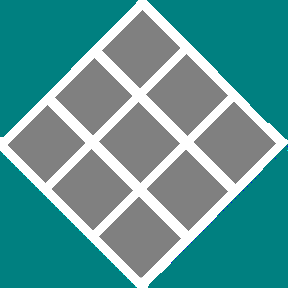 COMMONWEALTH OF PUERTO RICOCOMMISSIONER OF FINANCIAL INSTITUTIONSCentro Europa Building, Suite 600 1492 Ponce de León Ave.San Juan, P.R. 00910-3855Tel. (787) 723-3131 Fax (787) 723-4225INFORMATION TO BE FURNISHED BY PROMOTERS, DIRECTORS, OFFICERS AND PARTNERS OF, ISSUERS OR INVESTMENT ADVISERSInstructions:This form must be completed and signed by all promoters of an investment adviser and by  its directors, officers and/or partners whose services are to be performed in Puerto Rico; and by all promoters, directors, officers and/or partners of an issuer where such issuer is to offer its securities for sale in Puerto Rico and the issuer has not been organized and in operation for at least two (2) years prior to the date of filing of the issuer’s registration statement.The executed forms are to be filed as exhibits to the registration statement of the issuer or investment adviser.1.____________________________________________________________________________    Issuer or Investment Adviser with which principal is associated2. _________________________________________      ________________________________     Full name of the principal executing this form                         Social Security No.    _________________________________________      ________________________________    Place and Date of Birth                                                                    Citizenship   ____________________________________________________________________________    Business Address3.	State whether you are an officer, director, partner, promoter or employee of the above named dealer, issuer or investment adviser:     ___________________________________________________________________________4.  Furnish the following information:       (a)	Record of occupation for ten years immediately preceding date of this form. (Give full details.   Attach an additional sheet if necessary in order to provide particulars.)    (b)    States in which you have been licensed or registered within the last ten (10) years to engage in the securities business.                 ______________________________________________________________________    (c)     Have you taken the examination given by the Financial Industry Regulatory Authority (FINRA)?_______________ If, so, state wheather you passed, which examination and give date.               ______________________________________________________________________     (d)     Have you have been engaged in the securities business on a full time basis for the five 		(5) years immediately preceding the filing of this form? 		______________________________________________________________________5.  Do you own securities in this organization? ________________________________________     (a)	Kind, amount and percentage of ownership of each class ________________________               ______________________________________________________________________      (b)	How were they paid for?  (If other than cash, explain fully.)	        _______________________________________________________________________     (c)	Is payment completed? (If not, explain) ______________________________________	         ______________________________________________________________________6.	Have you any agreement, written or otherwise, relating to the acquisition of any additional interest?  (If “yes” give full particulars on separate sheet, marked Exhibit 1).___________________________________________________________________________	___________________________________________________________________________7.	State in full your arrangements with this organization regarding compensation, salary, commission, profit-sharing, bonus, and any other payments made for any purpose within the last three (3) years whether directly to you or to any person in whom you have a financial interest.  (Attach a separate sheet if necessary, marked Exhibit 2 ).______________________	___________________________________________________________________________8.	(a) What amount of your time do you devote to this organization’s business or affairs?            ________________________________________________________________________     (b)	Will you be engaged in such activities on a full-time or a part-time basis?_____________9.	Have you ever:                                                                                                                       Yes                  No(a)    Been an officer, director or promoter in a company which has 				              become insolvent?  										                                                                                                                                                                                                                                        (b)    Been convicted of any fraudulent acts in any transaction of any				  kind or character? 																				                                                                                                                                                                                                                            (c)	Been convicted of any misdemeanor involving a security or any      	 aspect of the securities business, or of any felony?                        						     (d)	Been declared bankrupt, or made an assignment for the benefit              	of creditors?													     (e)	Been permanently or temporarily enjoined from engaging in or continuing any conduct or practice involving any aspect of the 				securities business?							Instruction:	If the answer to any part of question 9 is in the affirmative, attach a separate sheet providing full particular.  If during the period of your association with the issuer or investment adviser an event occurs which would cause a current affirmative answer to any part of item 9, notify the Securities Regulation Division in writing as to the facts relating to such event.Have you or applicant company ever been the subject of any order entered by any state      regulatory or administrative agency, department or office or the Securities & Exchange       Commission, or any association of securities dealers, or securities exchange?________________________________________________________________________      ________________________________________________________________________Instructions: If any part of question 10 is answered affirmatively, attach a separate sheet   and provide fullfull particulars.  EXECUTION          I, ________________________________________________ do solemnly swear that the foregoing answers and statements, together with those in all Exhibits attached hereto, have been knowingly made by me and that the same are true and correct, and that I have not omitted to state any material fact bearing upon such matters.          Given under my hand this __________day of ___________ ______                                                                                                         (year)                                                                                          ____________________________                                                                                               Signature of PrincipalAffidavit number ___________      Subscribed and sworn before me by __________________________ of legal age,________________________________________, and resident of __________________                                     (married or single)                                                                                                  personally known to me this _______________day of _________________________ of _____.                                                                                                                                               (year).At ___________________________________							____________________________                                                                                               Notary PublicInstructions:The principal executing this form is required under applicable law to keep the information up to date. EmployerAddressPositionType of BusinessDate of Employment